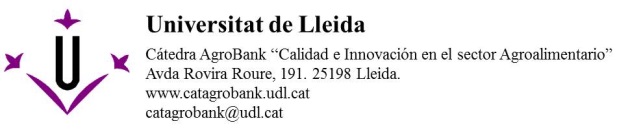 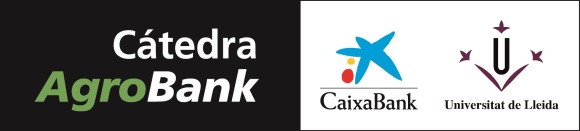 VII CONVOCATÒRIA D'AJUDES DE LA CÀTEDRA AGROBANKPER A LA TRANSFERÈNCIA DEL CONEIXEMENT AL SECTOR AGROALIMENTARITítol projecte:Nom de l'IP:DESGLOSSAMENT DEL PRESSUPOSTAVÍS LEGAL SOBRE DADES DE CARÀCTER PERSONALLa Càtedra AgroBank, en compliment de l'establert en la Llei Orgànica de Protecció de Dades de Caràcter Personal, LO 15/1999 de 13 de desembre, i legislació de desenvolupament, informa a l'usuari que les dades personals que pugui aportar en aquest formulari, a la web de la Càtedra (www.catedragrobank.udl.cat) o a l'adreça de correu electrònic de la Càtedra (catedragrobank@udl.cat), seran inclosos fitxers de tractament automatitzat de dades.Les dades contingudes en tals fitxers, seran gestionats per part de la Càtedra AgroBank amb la finalitat d'assegurar l'òptim accés de l'usuari a l'entorn, serveis i gestions que es puguin fer, entre elles la inscripció a premis, jornades i cursos oferts per la Càtedra AgroBank.Així mateix, s'informa a l'usuari que aquests fitxers compten amb les degudes mesures de seguretat, d'acord amb la normativa aplicable. Les dades contingudes en tals fitxers tindran caràcter confidencial i no es tractaran per a usos diferents als aquí anunciats.L'usuari, en virtut de l'establert en la LO 15/1999 de 13 de desembre, podrà exercir els seus drets d'accés, rectificació i cancel•lació dirigint-se a:Càtedra AgroBankETSEAFIV-UdL. Av. Rovira Roure, 191.25198 Lleida.Correu electrònic: catedragrobank@udl.catPartida pressupostàriaQuantitat (euros)Inventariable (incloure descripció de l'equip a adquirir):Fungible (incloure descripció i desglossament):Viatges i dietes (màxim 900 €):	Difusió (incloure descripció):	Altres (justificar):Costos indirectes: TOTAL:(màx. 15000 euros)